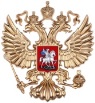 Межрегиональная общественная организация «Центр антикоррупционных экспертиз и содействия по вопросам противодействия коррупции»ОГРН: 1177700014557; ИНН: 9729141817; КПП: 772901001www.anti-corruption.expert Секретарю Общественной Палаты Российской ФедерацииВ.А. Фадееву09.08.2018г. Исх. № 3Уважаемый Валерий Александрович!Межрегиональная общественная организация «Центр антикоррупционных экспертиз и содействия по вопросам противодействия коррупции» (далее организация) направляет Вам для принятия соответствующих организационных мер заключение от 09.08.2018г. по результатам независимой правовой и антикоррупционной экспертизы электронного аукциона, извещение №0373500001518000041 от 29.06.2018г. на сайте http://zakupki.gov.ru	Обращаю Ваше внимание, что организация выявила новые незаконные способы закупочных процедур с возможным причинением особо крупного ущерба для бюджета города Москвы. Фактическая коррупциогенная цена закупки составляет: 87 261 420,03 рублей с учетом скрытых от открытых процедур закупок - 50 173 420,03 рублей.   	Просим изучить заключение экспертизы и своевременно принять законные меры и дать мне письменный ответ на электронную почту: dondupay@mail.ruПриложение: Заключение экспертизы от 09.08.2018г. на 7л. Председатель Правления:	Алексей Баирович Дондупай